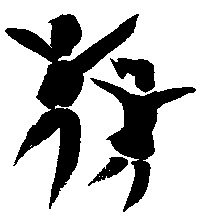 HSE meeting 13th July 2019MinutesNOTE: Items in red need a response by Board members by 22 JuneAttendees Ros (Skype)RobinAvril DebbieApologies Andrew, Anna, Julie, Mia, Yvonne Finance Report from Andrew - all good. low spending£10,00 approx still in accountAccounts approvedLincoln Conference report Date for next year possibly 19/6/2020 (tbc) and looks like it will be a permanent feature of the university students’ curriculum. Suggested date for next one 19th June Point of action - Get a banner made for HSE (see attached for wording in and respond by 22 June to Robin)Point of action - Ros expressed a desire to have conference info sent to all HSE members next time as it was not this time. Relational foundation conference Relationships Foundation – 25th Anniversary, conference 12th – 13th September.Robin suggested HSE offer 3 or 4 places to board members – Robin to email board members to see who wants to go. £500 and 4 places, first come first served basis. (respond to Robin by 22 June)AGM 2019 AGM won’t be held at Goldbeaters as Anna is taking time out from teaching. AGM needs to be held in the next academic year – potentially at Sir William Burrough. Avril is looking at this.Point of action – Robin and Avril to discuss dates. What next for HSE? Future of HSE – everyone agreed HSE should continue (our message is important) but we need to decide to HOW to continue.Ros’s idea - Explore the idea of a part-time coordinator for HSE (someone to apply for funding, keep the website going perhaps contact universities etc) Robin to develop a job description and circulate to board members.  Robin to email Board members for their views (see attached for wording in and respond by 22 June to Robin)Next meeting 9th November 2019 1-3pm, same place. Please make every effort attend.Debbie 17/7/2018